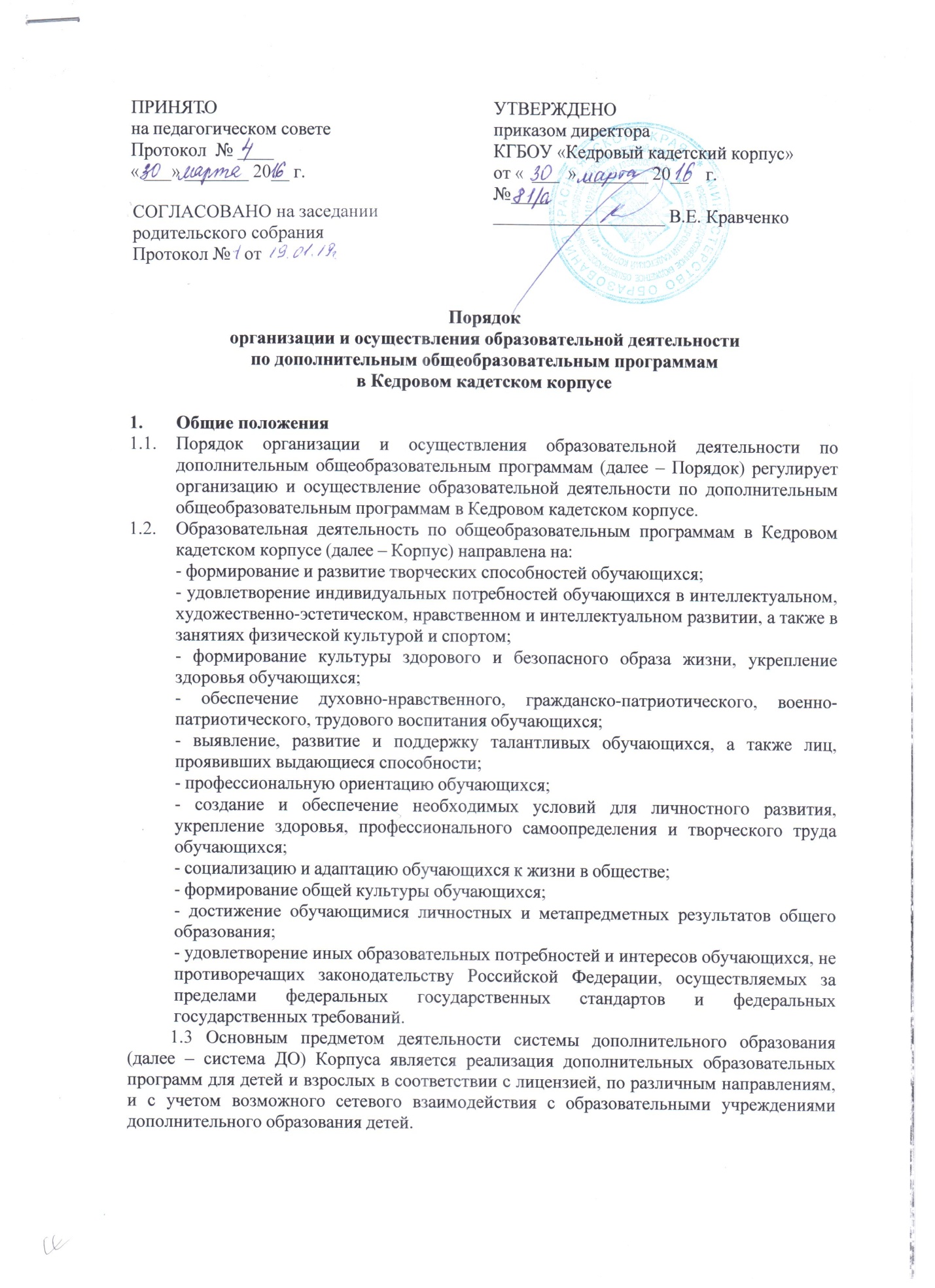 Порядокорганизации и осуществления образовательной деятельностипо дополнительным общеобразовательным программам в Кедровом кадетском корпусеОбщие положенияПорядок организации и осуществления образовательной деятельности по дополнительным общеобразовательным программам (далее – Порядок) регулирует организацию и осуществление образовательной деятельности по дополнительным общеобразовательным программам в Кедровом кадетском корпусе.Образовательная деятельность по общеобразовательным программам в Кедровом кадетском корпусе (далее – Корпус) направлена на:- формирование и развитие творческих способностей обучающихся;- удовлетворение индивидуальных потребностей обучающихся в интеллектуальном, художественно-эстетическом, нравственном и интеллектуальном развитии, а также в занятиях физической культурой и спортом;- формирование культуры здорового и безопасного образа жизни, укрепление здоровья обучающихся;- обеспечение духовно-нравственного, гражданско-патриотического, военно-патриотического, трудового воспитания обучающихся;- выявление, развитие и поддержку талантливых обучающихся, а также лиц, проявивших выдающиеся способности;- профессиональную ориентацию обучающихся;- создание и обеспечение необходимых условий для личностного развития, укрепление здоровья, профессионального самоопределения и творческого труда обучающихся;- социализацию и адаптацию обучающихся к жизни в обществе;- формирование общей культуры обучающихся;- достижение обучающимися личностных и метапредметных результатов общего образования; - удовлетворение иных образовательных потребностей и интересов обучающихся, не противоречащих законодательству Российской Федерации, осуществляемых за пределами федеральных государственных стандартов и федеральных государственных требований.1.3 Основным предметом деятельности системы дополнительного образования (далее – система ДО) Корпуса является реализация дополнительных образовательных программ для детей и взрослых в соответствии с лицензией, по различным направлениям, и с учетом возможного сетевого взаимодействия с образовательными учреждениями дополнительного образования детей.Основы деятельности2.1 Основные направления деятельности системы ДО Корпуса:реализация дополнительных образовательных программ различных направленностей (физкультурно-спортивная; военно-патриотическая;  художественно-эстетическая, туристско-краеведческая, психолого-педагогическая, техническая);взаимодействие с учреждениями культуры, общественными организациями и другими организациями и учреждениями по реализации дополнительных образовательных программ для всех возрастных категорий обучающихся.2.2. Содержание дополнительных образовательных программ и сроки обучения по ним определяются образовательной программой, разработанной и утвержденной директором Корпуса, с учетом запросов обучающихся, потребностей семьи, Корпуса. Образовательная деятельность по дополнительному образованию ведется на основе программ, разработанных педагогами системы ДО.	Педагогический коллектив Корпуса несет ответственность за выбор образовательных программ, принятых к реализации.2.3. Не допускается использование педагогических часов, выделенных на реализацию образовательных программ дополнительного образования детей, на работу факультативов и дополнительных занятий по предметам базового учебного плана.	Не допускается включение в учебный план ДО образовательных программ, которые могут реализовываться как платные образовательные услуги.2.4. Учебный год в системе ДО начинается 1 сентября, а заканчивается в соответствие с учебным календарным графиком. Корпус реализует дополнительные образовательные программы в течение всего календарного года, включая осенние, весенние каникулы, летние каникулы (по необходимости). 	В выходные и праздничные дни система ДО работает в соответствии с расписанием занятий и планом мероприятий Корпуса.2.5. Корпус организует образовательный процесс в соответствии с учебными планами  (в том числе индивидуальными)  в объединениях по интересам, сформированных в группы обучающихся одного возраста или разных возрастных категорий (разновозрастные группы), являющихся основным составом объединения (например, клубы, секции, кружки, лаборатории, студии, оркестры, творческие коллективы, ансамбли, театры) (далее – объединения), а также индивидуально.	Объединения в Корпусе могут иметь свое название, отражающее их специфику или направленность деятельности.	Каждый обучающийся может заниматься в нескольких объединениях, менять их в течение учебного года.Объединения первого года обучения комплектуются до 10 сентября текущего года.2.6. Занятия в объединениях могут проводиться  по группам, индивидуально или всем составом объединения.2.7. Допускается сочетание различных форм получения образования и форм обучения.2.8. Формы обучения по дополнительным образовательным программам определяются Корпусом самостоятельно.2.9. Организация образовательного процесса, продолжительность и сроки обучения в объединениях регламентируются дополнительными образовательными программами, учебными планами, журналами учета работы объединения, расписанием занятий.	Учебный план ДО разрабатывается Корпусом самостоятельно, утверждается директором Корпуса.2.10. Обучение в системе ДО осуществляется на русском языке.2.11. В объединения ДО принимаются дети, обучающиеся в Корпусе. Перевод на последующий год обучения производится при условии выполнения обучающимися образовательной программы.2.12. Количество учебных групп регламентируется учебным планом Корпуса из расчета норм бюджетного финансирования. Количество часов занятий в неделю регламентируется образовательной программой.2.13. Продолжительность занятий объединения ДО не более 45 минут.2.14. В работе объединений совместно с обучающимися могут участвовать родители (законные представители) без включения их в основной состав объединения при наличии условий и согласия руководителя объединения.2.15. Обучение по индивидуальному учебному плану, в том числе ускоренное обучение, в пределах усваиваемой дополнительной образовательной программы осуществляется в порядке, установленном локальными нормативными актами Корпуса.2.16. Дополнительные образовательные программы реализуются Корпусом самостоятельно, так и посредством сетевых форм их реализации.2.17. При реализации дополнительных образовательных программ используются различные образовательные технологии, в том числе дистанционные образовательные технологии, электронное обучение.2.18. Использование при реализации дополнительных образовательных программ методов и средств обучения и воспитания, образовательных технологий, наносящих вред физическому и психическому здоровью обучающихся, запрещается.2.19.Корпусом ежегодно обновляются дополнительные образовательные программы с учетом развития науки, техники, культуры, экономики, технологий и социальной сферы.2.20. При реализации дополнительных образовательных программ Корпус может организовывать и проводить массовые  мероприятия, создавать необходимые условия для совместного труда и (или) отдыха обучающихся, родителей (законных представителей).2.21. При реализации дополнительных образовательных программ предусматриваются как аудиторные, так и внеаудиторные (самостоятельные) занятия, которые проводятся по группам или индивидуально.2.22. Корпус самостоятельно определяет формы аудиторных занятий, а также формы, порядок и периодичность проведения промежуточной аттестации обучающихся.2.23. Корпус может оказывать помощь педагогическим коллективам других образовательных организаций в реализации дополнительных образовательных программ, организации досуговой и внеучебной деятельности обучающихся, а также молодежным и детским объединениям и организациям на договорной основе. 2.24. Дисциплина в объединениях ДО поддерживается на основе уважения человеческого достоинства всех участников образовательного процесса. Применение методов физического и психического насилия по отношения к обучающимся не допускается.2.25. Корпус несет в установленном законодательстве Российской Федерации порядке ответственность:	за реализацию в полном объеме дополнительных образовательных программ в соответствии с утвержденным учебным планом;	качество реализуемых дополнительных образовательных программ;	соответствие форм, методов и средств организации образовательного процесса возрасту, интересам и потребностям обучающихся;	жизнь и здоровье детей и работников во время образовательного процесса;	соблюдение прав и свобод обучающихся и работников.2.26. Расписание занятий объединений составляется методистом ДО по представлению педагогов, возрастных особенностей обучающихся и установленных санитарно-гигиенических норм для создания наиболее благоприятного режима труда и отдыха обучающихся, а также с учетом того, что это является дополнительной нагрузкой к обязательной учебной программе обучающихся в Корпусе.	Запрещается привлекать обучающихся без их личного согласия, а также согласия их родителей (законных представителей) к труду, не предусмотренному образовательными программами в соответствии с Федеральным законом от 29.12.2012 № 273-ФЗ «Об образовании в Российской Федерации».Участники образовательных отношений.Участниками образовательного процесса системы ДО являются обучающиеся,педагогические родители, родители (законные представители).3.2.Зачисление обучающихся в объединения системы ДО осуществляется на основании добровольного волеизъявления обучающихся или их родителей (законных представителей).3.3. Корпус при приеме обучающихся в объединение обязан ознакомить их и/или их  родителей (законных представителей) с настоящим порядком и другими документами, регламентирующими организацию образовательного процесса в системе ДО.3.4. Родителям (законным представителям) обучающихся Корпус обеспечивает возможность ознакомления с содержанием образовательного процесса.Количество обучающихся в объединении.Объединение психолого-педагогической направленностиНе более 25 человек в группе (в зависимости от площади кабинета для занятий).Объединение художественно-эстетической направленности:Объединения изобразительного искусства – от 6 до 15 человек (в зависимости от площади кабинета для занятий, количества рабочих мест, обеспечения техническими средствами и оборудованием).Хореографические объединения – от 10 до 30 человек (в зависимости от площади кабинета для занятий).Оркестровые и музыкальные объединения – не более 8 человек (в зависимости от обеспечения музыкальными инструментами).Вокальные объединения – до 10 человек (в зависимости от площади кабинета). Хоровые объединения – до 20 человек (в зависимости от площади кабинета).Театральная студия – от 10 до 15 человек (в зависимости от площади кабинета).Объединения военно-патриотической направленности:От 6 до 25 человек (в зависимости от площади кабинета для занятий).Объединения физкультурно-спортивной направленности:Занятия по общеразвивающим программам в области физкультуры и спорта – до 25 человек (в зависимости от площади помещения и с целью создания безопасных условий для обучающихся).Объединения культурологической направленности:От 6 до 25 человек (в зависимости от площади кабинета для занятий).Объединения технической направленности:От 6 до 10 человек (в зависимости от площади кабинета для занятий, количества рабочих мест, обеспечения техническими средствами и оборудованием).Права и обязанности обучающихся.Основные права обучающихся:получение бесплатного дополнительного образования;выбор образовательной программы в соответствии со способностями, потребностями обучающихся и возможностями и условиями Корпуса;уважение человеческого достоинства;свободное выражение собственных взглядов и убеждений;свободное посещение мероприятий, не предусмотренных учебным планом.Основные обязанности обучающихся:выполнение требований настоящего Порядка, правил внутреннего распорядка Корпуса для обучающихся;уважение чести и достоинства обучающихся и персонала Корпуса;бережное отношение к имуществу Корпуса.Управление системой ДО Корпуса.Корпус в своей деятельности руководствуется уставом Корпуса и настоящим Порядком.Общее руководство деятельностью системы ДО осуществляет директор Корпуса, который:утверждает штатное расписание в соответствии с методикой определения штатной численности работников Корпуса;предоставляет обучающимся возможность пользоваться учебными помещениями и соответствующей материально-технической базой, обеспечивает закрепление учебных помещений.Непосредственное руководство деятельностью системы ДО осуществляет заместитель директора Корпуса по воспитательной работе, который планирует, организовывает и контролирует образовательный процесс, отвечает за качество, эффективность и результативность работы объединений ДО. 